                                            Уважаемый  поставщик!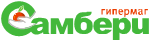 ООО «Невада-Восток» настоящим письмом информирует Вас о порядке рассмотрения нового коммерческого предложения. Предоставление коммерческого предложения  является обязательным и необходимым условием для рассмотрения вопроса  включения в действующую ассортиментную номенклатуру нового товара  для работающих и потенциальных поставщиков.Все новые коммерческие предложения, поступающие в Офис закупок, рассматриваются Менеджером по закупкам соответствующего товарного направления в течение 10 дней. Для начала рассмотрения потенциальному поставщику необходимо предоставить следующую информацию:- 1. Анкету нового поставщика. Приложение №1;- 2. Прайс-лист в рублях с НДС, включающий предложение по коммерческим условиям для нашей сети. Приложение №2.- 3. Информацию о предлагаемой продукции (каталоги или фотографии товара согласно требованиям, которые указаны в примечании №2). При необходимости, менеджер офиса закупок может запросить образцы продукции. - 4. Ценовой аудит по предлагаемым продуктам, проведенный в розничных сетях (по форме Приложения №3):- 5. Сканы документов, необходимых для заключения договора поставки по списку:Подготовленный пакет документов передается в офис закупок по электронной почте на адрес oz@samberi.com, либо с курьером по адресу 680006, г. Хабаровск ул. Индустриальная, 14 на имя офис-менеджера Офиса закупок. Телефон (4212) 54-31-02, 54-31-14. Ответ на поступившее предложение будет дан менеджером Офиса Закупок в течение 10 календарных дней.С уважением, директор ООО «Невада-Восток»                                            / Дубик В.Г.Пакет документов для юридического лица Пакет документов для физического лица (ИП)Устав (полностью)Решение о назначении директораКопия паспорта Директора (2,3 и 5 страницы)Свидетельство о государственной регистрации в налоговом органе (ИНН) Свидетельство о государственной регистрации юридического лица (ОГРН)Выписка из ЕГРЮЛ давностью не более 90 дней (https://egrul.nalog.ru/)Договор Аренды  складских помещений, офиса, либо свидетельство о регистрации права собственности таких помещений (стоимость по договору можно ретушировать)Доверенность, подтверждающая право подписи  (если подписант действует на основании доверенности). Копия паспорта ИП (2,3 и 5 страницы)Свидетельство о государственной регистрации в налоговом органе (ИНН) Свидетельство о государственной регистрации в качестве индивидуального предпринимателя (ОГРИП)Выписка из ЕГРИП давностью не более 90 дней (https://egrul.nalog.ru/)Договор Аренды  складских помещений, офиса, либо свидетельство о регистрации права собственности таких помещений. (стоимость по договору можно ретушировать)Доверенность, подтверждающая право подписи  (если подписант действует на основании доверенности). + Документы, подтверждающие статус официального дистрибьютора от производителя, если поставщик не является производителем (при наличии).+ Лицензия на поставку алкогольной продукции (при наличии).+ Документы, подтверждающие статус официального дистрибьютора от производителя, если поставщик не является производителем (при наличии).+ Лицензия на поставку алкогольной продукции (при наличии).